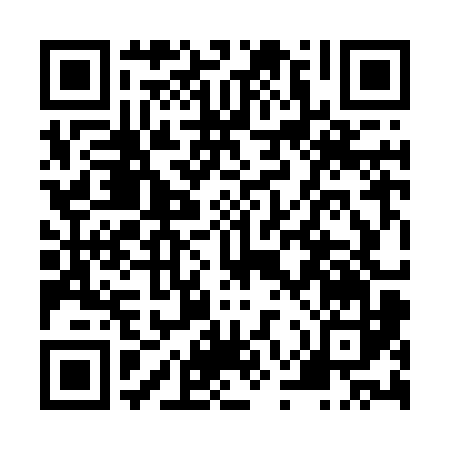 Prayer times for Briezvalkis, LithuaniaWed 1 May 2024 - Fri 31 May 2024High Latitude Method: Angle Based RulePrayer Calculation Method: Muslim World LeagueAsar Calculation Method: HanafiPrayer times provided by https://www.salahtimes.comDateDayFajrSunriseDhuhrAsrMaghribIsha1Wed3:035:391:196:308:5911:272Thu3:025:371:186:329:0111:273Fri3:015:341:186:339:0311:284Sat3:005:321:186:349:0511:295Sun2:595:301:186:359:0711:306Mon2:585:281:186:369:0911:317Tue2:585:261:186:379:1111:318Wed2:575:241:186:389:1311:329Thu2:565:221:186:409:1511:3310Fri2:555:201:186:419:1711:3411Sat2:545:181:186:429:1911:3412Sun2:545:161:186:439:2011:3513Mon2:535:141:186:449:2211:3614Tue2:525:131:186:459:2411:3715Wed2:515:111:186:469:2611:3816Thu2:515:091:186:479:2811:3817Fri2:505:071:186:489:3011:3918Sat2:495:061:186:499:3111:4019Sun2:495:041:186:509:3311:4120Mon2:485:021:186:519:3511:4221Tue2:475:011:186:529:3611:4222Wed2:474:591:186:539:3811:4323Thu2:464:581:186:549:4011:4424Fri2:464:561:186:559:4111:4525Sat2:454:551:196:569:4311:4526Sun2:454:541:196:579:4411:4627Mon2:444:521:196:579:4611:4728Tue2:444:511:196:589:4711:4729Wed2:444:501:196:599:4911:4830Thu2:434:491:197:009:5011:4931Fri2:434:481:197:019:5111:49